,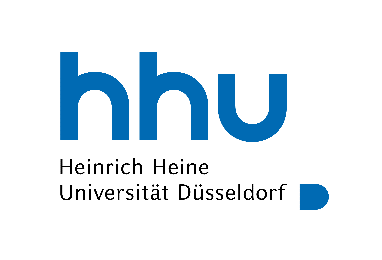 Fachschaft  PharmazieHeinrich-Heine-Universität DüsseldorfGeb. 26.31 U1 R41Universitätsstraße 140225 DüsseldorfTel.: 0211-8112516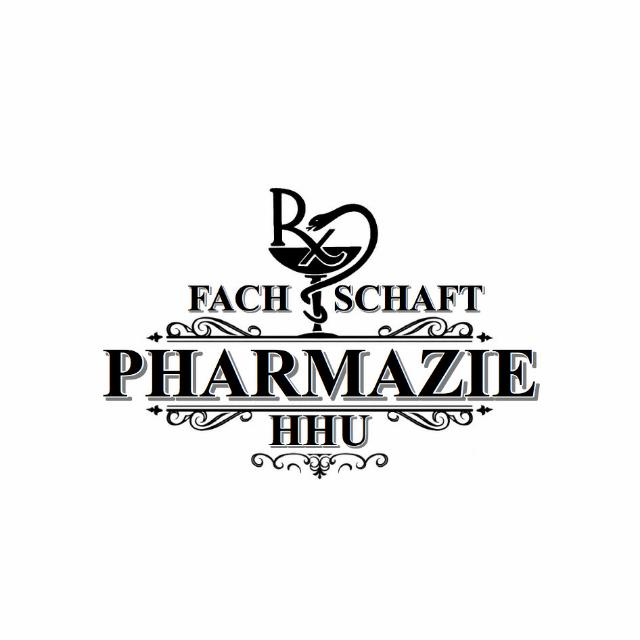 Protokoll der Hybrid-Fachschaft-Sitzung 25.01.2022Anwesende Räte:  	 Marie F.	 Eunice M.		 Emely S.		 Samuel K. Alexander G.	 Florian S.		 Evelyn W.		 Tim M. Kerstin S.	 Hannah S.		 Moritz K. 		 Jonas H.Anfang: 18:35Tagesordnung:TOP 0: RegulariaBeschlussfähigkeit wird festgestelltRedeleitung wird Moritz K. übertragenTOP 1: E-MailsVerträge der Tutoren sind rausErstsemestertaschen der AVOXA bestellenPraktikumsbesprechung der Erstis ist genehmigtTOP 2: Sonstiges133. BVT geht an FrankfurtEnde: 18:45Protokollführer: Samuel Kolorz